ОБЗОР ЖУРНАЛОВСодержаниежурнал «Вопросы психологии»                                                                                  -2-«Психологический журнал»                                                                                        -4-журнал «Мир психологии»                                                                                          -5-Журнал «Вопросы психологии»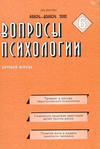 О ЖУРНАЛЕЖурнал был учрежден в 1955 г. Академией педагогических наук РСФСР (ныне Российская Академия образования). В июне 2000 г. “Вопросы психологии” победили в номинации “самое популярное (читаемое) периодическое издание по психологии в России” на проведенном “Психологической газетой” конкурсе “Национальные итоги столетия”. 

Главная задача журнала - знакомить читателей с последними достижениями психологической науки в стране и за рубежом. В основных публикациях представлены современные исследования, проводимые в разных областях психологической науки, обсуждаются различные теоретические и практические проблемы, психологические методы решения практических задач, что способствует широкому внедрению психологических знаний в жизнь. Журнал рассчитан в первую очередь на профессиональных психологов. На страницах журнала публикуются теоретические, экспериментальные, научно-практические материалы по психологии. Большая часть статей ориентирована на решение проблем обучения и воспитания подрастающего поколения - от дошкольного до студенческого возраста. Материалы, служащие психологизации образовательного процесса и прежде всего развитию психологической службы в школе, активному внедрению психологических знаний в обучение и воспитание, журнал адресует непосредственно работникам системы народного образования. Основные рубрики журнала сложились уже в самом начале его издания. Впоследствии к рубрикам “Теоретические исследования”, “Дискуссии и обсуждения”, “Критика и библиография”, “За рубежом”, “Экспериментальные методики и аппаратура”, “Научная жизнь” добавились “Возрастная и педагогическая психология”, “Психология и практика”, “Психологическая консультация”, “Тематические сообщения”, “Экспериментальные исследования”, “Психология в высшей школе”, “Из редакционной почты”, “Из опыта работы”.Режим доступа к журналу http://www.voppsy.ruНа сайте предложен тридцатилетний ресурс журнала "Вопросы психологии".Публикации, которые были напечатаны в 1980-1995 гг., представлены в нашем ресурсе полнотекстово. 
Статьи журнала за период 1996-1999 гг. представлены частично. 
За 2000 - 2009 гг. в нашем ресурсе юбилейные и памятные материалы представлены полностью, в рубриках "Научная жизнь" и "Критика и библиография" даны названия статей, остальные статьи - в сокращенном виде или в виде резюме.Все статьи за 30 лет внесены в общую тематическую рубрикацию.Поиск интересующих вас материалов в тридцатилетнем ресурсе можно осуществлять по году выпуска и номеру журнала, используя содержания, фамилии авторов и тематику.Полные тексты статей вы можете найти на нашем компакт-диске, содержащем все публикации журнала за годы 1982-2011.№ 1,  2013 г.СОДЕРЖАНИЕ«Психологический журнал»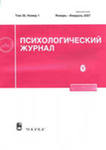 О ЖУРНАЛЕОснован в 1980 г. чл.-корр. АН СССР Б.Ф.Ломовым"Психологический журнал" - издание Российской академии наук и Института психологии РАН. Это определяет его содержание, академический стиль и форму публикуемых в нем статей. В журнале публикуются статьи по фундаментальным проблемам психологии, ее методологическим, теоретическим и экспериментальным основаниям, а также результаты исследований, связанных с прикладными вопросами общественной и научной жизни. Дискуссии на страницах журнала способствуют выявлению общих тенденций в развитии психологии и ее сближению с практикой.Основные рубрики журнала:теоретические и методологические проблемы психологиипсихология субъектапсихология личностисоциальная психологияюридическая психологияэтнопсихологиякогнитивная психологияистория психологиичеловек в экстремальных условияхпсихофизиологияклиническая психологияпсихотерапия и психологическое консультированиепсихология труда и инженерная психологияза рубежомНа сайте  http://www.ipras.ru можно ознакомиться с частичным текстом журналов с 2006 по 2012г.г.На сайте http://www.ipras.ru/08.shtml указано только содержание журналов с 1997 по 2002г.г. Журнал «Мир психологии»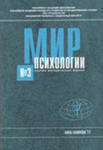 О ЖУРНАЛЕ«Мир психологии» — периодическое научно-методическое издание, посвященное проблемам психологии, основано в 1996 году, выходит один раз в квартал (4 раза в год).Журнал рекомендован Высшей аттестационной комиссией (ВАК) Министерства образования РФ в перечне ведущих научных журналов и изданий для публикации научных результатов диссертационных исследований.Режим доступа к журналу http://psyjournals.ruАрхив сайта включает только фрагменты статей журнала (аннотации) №4, 2007г. и №1,2,3,4 2008г.Также на сайте есть рубрика «Бесплатные статьи».Содержание №4 2007С перечисленными  журналами (печатными изданиями)  вы можете подробно ознакомиться в библиотеке МИЭПП.Возрастная и педагогическая психология3Гуткина Н.И., Назаренко В.В. Развитие познавательной мотивации у детей 5–7 лет13Щебланова Е.И. Взаимосвязь когнитивных способностей и личностных характеристик интеллектуально одаренных школьниковПсихология в высшей школе24Мохова С.Б., Неврюев А.Н. Психологические корреляты общей и академической прокрастинации у студентов35Гордеева Т.О., Сычев О.А., Осин Е.Н. Внутренняя и внешняя учебная мотивация студентов: их источники и влияние на психологическое благополучиеВ Российской академии образования46Фельдштейн Д.И. Проблемы психолого-педагогических наук в пространственно- временной ситуации XXI века: вызовы информационной эпохиТематические сообщения66Ковязина М.С. Объективные методики исследования психических процессов в клинической психологии71Яновский М.И. Построение кинокадра как фактор воздействия на особенности переживаний зрителя78Карпинский К.В. Конфликт ценностей как предпосылка смысложизненного кризиса в развитии личности94Муравьёва О.И., Мацута В.В., Ерлыкова Ю.Н. Личностные особенности предпринимателей малых и крупных городовИстория психологии106Мясоед П.А. Творчество В.А. Роменца и российская психологическая мысльНаучные обзоры116Субботский Е.В. Подход Выготского–Лурии к изучению сознательного действия и современные исследования исполнительской функцииМетодики131Леви Т.С. Методика диагностики психологической границы личности147Лопухова О.Г. Опросник «Маскулинность, феминность и гендерный тип личности» (российский аналог «Bem Sex Role Inventory»)Критика и библиография155Ильясов И.И. Развивающее обучение в становлении учебной самостоятельности159Карпова Н.Л., Лейтес Н.С. Психология и педагогика чтенияНаучная жизнь161Пресс-конференция, посвященная второму московскому фе- стивалю «Нить Ариадны»164Конференция по проблемам развивающего образования для детей с различными образовательными потребностями167Психолого-педагогическая экспертиза каталога «Лучшие игры и игрушки»169Методологический семинар по проблемам чтения и грамотности171Календарь конференцийИз редакционной почты172Виноградов Е.С. В 2013 и 2020 годах ожидается высокая рождаемость талантов174Резюме на английском языкеПример Бесплатной статьиСовременный подросток и его особенностиЛишин О.В.Подросток в эпоху переменАннотация | Полный текст: [ PDF, 0.2 Мб ]Люди психологииЗадорина Е.Н.К 80-летию А.М.МатюшкинаАннотацияОригинальные статьиБахтина О.В.О некоторых теоретических подходах к проблеме развития интеллектаАннотацияВ пространстве акмеологических знанийКазаков Ю.Н.Феноменология исследования категории «акме» психического здоровьяАннотацияЧернышев Я.А.Понятие «профессиональная карьера»: сущностно-содержательная характеристикаАннотацияПроблемные ситуации адаптации современного человекаКозлова М.А.Цена модернизации: исследование социально-психологической адаптации в условиях меняющегося мира (на примере учащейся молодежи Республики Марий Эл)АннотацияОпыт конструирования образовательного пространства для решения этнических проблем адаптации в условиях многонационального региона (на примере работы школы фольклора и ремесел Калиниградской области РФ)АннотацияЛичностьСтаровойтенко Е.Б.Рефлексия личности в культуреАннотацияСмирнов Л.М.Уровень ценности в структуре личностиАннотацияПсихолого-педагогические проблемы дошкольника и младшего школьникаЛомбина Т.Н., Лукша В.Г.Авторская программа «Читайка», или Как «приручить» детскую интуициюАннотацияБазылевич Т.Ф., Колядина Т.В.К индивидуализированным предикторам речевого развития дошкольникаАннотацияДьяков А.К.Айкидо как психолого-педагогическая технология поддержки развития детей младшего школьного возрастаАннотацияНаучно-практические исследования в мире образованияПлигин А.А.Познавательные стратегии в организации школьного образования и развитие личности школьниковАннотацияПолякова О.Б.Быть или не быть: к вопросу об учебном курсе для будущих психологов «Психогигиена и психопрофилактика профессиональных деформаций личности»АннотацияСовременный подросток и его особенностиЛишин О.В.Подросток в эпоху переменАннотацияБаташев А.Р.Моделирование социальной действительности в подростковом возрастеАннотацияЕгорычева И.Д.Самореализация подростка: квазифеномен развития или норма возрастаАннотацияПодростковая культура: природа отклоняющегося поведенияАннотацияКравцов О.Г.Истоки становления и развития толерантной/интолерантной личности в подростковом возрастеАннотацияДубровин Д.Н.Психологическая адаптация как фактор личностного самоопределения в старшем подростковом возрастеАннотацияСоловьева Н.В.Условия и факторы развития подросткаАннотацияСоловьев И.О.Семья как акмеологическая среда развития подросткаАннотацияСтепанов П.В.Возрастные задачи подростка и профессиональные задачи педагога в пространстве совместного бытияАннотацияМаслюк О.Н.Технология вовлечения подростков в социально значимую деятельностьАннотацияЕрмолаева С.АУчет культурного архетипа и ментальности при формировании правовых и нравственных ориентации подростковАннотацияМанолова О.Н.Среда как психологический ресурс подросткаАннотацияШмырева О.И.Психологические особенности эмоционального реагирования в подростковом возрастеАннотацияБушмарина Н.Н.Психолого-педагогическая коррекция и помощь современному подростку с отклоняющимся поведением и личностной деформациейАннотацияБасимов М.М.Психологическая типологизация старшеклассников (старших подростков и юношей) по фактору успеваемости в школах нового типаАннотацияСайко Э.В., Фельдштейн Д.И.Подросток на дистанции взросления и в пространстве его определенияАннотация